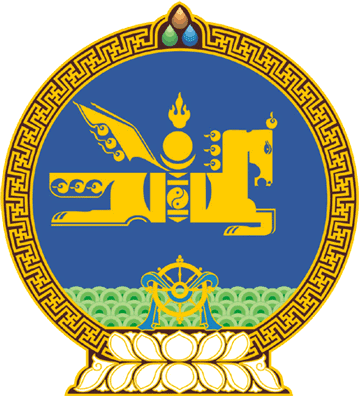 МОНГОЛ УЛСЫН ИХ ХУРЛЫНТОГТООЛ2021 оны 11 сарын 18 өдөр     		            Дугаар 91                     Төрийн ордон, Улаанбаатар хотТөрөөс мөнгөний бодлогын талаар2022 онд баримтлах үндсэн чиглэлбатлах тухайМонгол Улсын Үндсэн хуулийн Хорин тавдугаар зүйлийн 1 дэх хэсгийн 7 дахь заалт, Төв банк /Монголбанк/-ны тухай хуулийн 10 дугаар зүйлийн 2 дахь хэсгийг үндэслэн Монгол Улсын Их Хурлаас ТОГТООХ нь:1.“Төрөөс мөнгөний бодлогын талаар 2022 онд баримтлах үндсэн чиглэл”-ийг хавсралтаар баталсугай.2.Доор дурдсан арга хэмжээг авч хэрэгжүүлэхийг Монгол Улсын Засгийн газар /Л.Оюун-Эрдэнэ/, Монголбанк /Б.Лхагвасүрэн/, Санхүүгийн зохицуулах хороо /Д.Баярсайхан/-нд тус тус даалгасугай:		1/макро эдийн засгийн тогтвортой байдлыг хангаж, бизнесийн орчин болон эдийн засгийн өрсөлдөх чадварыг сайжруулах замаар экспортыг дэмжсэн, нэмүү өртөг шингэсэн аж үйлдвэрлэлийг хөгжүүлэх стратеги төлөвлөгөө боловсруулж, уг төлөвлөгөөг эдийн засгийн сэргэлт болон өсөлтийн хүртээмжийг дэмжихэд чиглэсэн төсөв, мөнгө, санхүүгийн бодлоготой уялдуулан хэрэгжүүлэх;		2/уул уурхайн бус экспортыг дэмжих бодлогыг нэгтгэн тодорхойлж, санхүүгийн дэд бүтэц, санхүүжилтийн хүртээмжтэй тогтолцоог бүрдүүлэх, бизнесийн орчныг сайжруулах чиглэлээр олон улсын санхүүгийн байгууллага, хувийн хэвшилтэй хамтран ажиллах;		3/Санхүүгийн хориг арга хэмжээ авах байгууллага /ФАТФ/-ын 2023 оны харилцан үнэлгээнд бэлтгэх ажлын хүрээнд Мөнгө угаах, терроризмыг санхүүжүүлэхтэй тэмцэх Монгол Улсын Үндэсний хөтөлбөр болон үйл ажиллагааны төлөвлөгөөг хэрэгжүүлж, ФАТФ-ын зөвлөмжийн үнэлгээг дээшлүүлэх, зөвлөмжид нийцүүлэн виртуал хөрөнгийн үйлчилгээ үзүүлэгчийн салбарын мөнгө угаах болон терроризмыг санхүүжүүлэх үндэсний эрсдэлийн үнэлгээнд үндэслэн эрсдэлд суурилсан хяналт шалгалтын тогтолцоог бий болгох, олон нийтийг соён гэгээрүүлэх ажлыг эрчимжүүлэх;		4/орон сууцны санхүүжилтийн урт хугацааны тогтвортой тогтолцоог бүрдүүлж, хэрэгжүүлж эхлэх бэлтгэл ажлын хүрээнд Монголбанк хөнгөлөлттэй хүүтэй ипотекийн зээлийн хөтөлбөрийг Засгийн газарт 2023 онд багтаан бүрэн шилжүүлэх, энэ хугацаанд хөтөлбөрийг үргэлжлүүлэн хэрэгжүүлэх; 		5/Монгол Улсын Их Хурлын 2020 оны 08 дугаар сарын 28-ны өдрийн 21 дүгээр тогтоолоор баталсан “Зээлийн хүүг бууруулах стратеги”-ийн хэрэгжилтийг хангах хүрээнд гэрээний маргаан шийдвэрлэх үйл явцыг хялбаршуулах, зээлийн эрсдэлийн зардлыг бууруулах чиглэлээр эрх зүйн орчныг боловсронгуй болгох ажлыг эрчимжүүлэх;		6/уур амьсгалын өөрчлөлтийн эдийн засаг, санхүүгийн салбарт үзүүлэх нөлөөг судалж, бүсийн болон олон улсын байгууллагуудаас гаргасан зөвлөмж, санаачилгатай уялдсан тогтвортой санхүүжилтийн бодлого, стратегийг боловсруулж хэрэгжүүлэх;		7/Засгийн газрын 2021 оны 02 дугаар сарын 17-ны өдрийн 42 дугаар тогтоолын хавсралтаар баталсан “Эрүүл мэндээ хамгаалж, эдийн засгаа сэргээх 10.0 (арван) их наядын цогц төлөвлөгөө”-ний зориулалтыг хөрөнгө оруулалтыг нэмэгдүүлэх чиглэлээр өргөтгөж, зээлдэгчид тавьж байгаа зарим нөхцөл, шаардлагыг сулруулан, ажлын байрыг дэмжих зээл, хөдөө аж ахуйг дэмжих зээл, малчдыг дэмжих зээл, ипотекийн зээл, репо санхүүжилтийн зээл болон бусад төсөл, арга хэмжээний хэрэгжилт, хяналтыг үргэлжлүүлэх.	3.Төрөөс мөнгөний бодлогын талаар баримтлах үндсэн чиглэлд туссан инфляцын зорилтот түвшнийг хангах хүрээнд төсөв, мөнгөний бодлогыг уялдуулж, цар тахлаас үүдэлтэй бараа бүтээгдэхүүний нийлүүлэлтийн доголдлыг арилгаж, хангамжийг нэмэгдүүлэх арга хэмжээг авч хэрэгжүүлэхийг Монгол Улсын Засгийн газар /Л.Оюун-Эрдэнэ/-т даалгасугай.	4.Инфляцын зорилтыг хангах чиглэлээр Засгийн газраас хэрэгжүүлэх арга хэмжээг макро эдийн засгийн тогтвортой байдал, гадаад, дотоод тэнцвэрийг алдагдуулахгүйгээр дэмжин ажиллахыг Монголбанк /Б.Лхагвасүрэн/-д даалгасугай.	5.Энэ тогтоолын биелэлтэд хяналт тавьж ажиллахыг Монгол Улсын Их Хурлын Эдийн засгийн байнгын хороо /Ж.Ганбаатар/-нд үүрэг болгосугай.			МОНГОЛ УЛСЫН 			ИХ ХУРЛЫН ДАРГА 				Г.ЗАНДАНШАТАР Монгол Улсын Их Хурлын 2021 оны91 дугаар тогтоолын хавсралтТӨРӨӨС МӨНГӨНИЙ БОДЛОГЫН ТАЛААР2022 ОНД БАРИМТЛАХ ҮНДСЭН ЧИГЛЭЛ1.Мөнгөний бодлогын зорилтын хүрээнд:1.1.Хэрэглээний үнийн индексээр хэмжигдэх инфляцыг 2022-2024 онд +/-2 нэгж хувийн интервалд 6 хувийн орчимд тогтворжуулна. Инфляцыг тогтворжуулахад чиглэсэн мөнгөний бодлогын шийдвэрийг гаргахдаа зах зээлийн зарчимд тулгуурлан нийлүүлэлтийн шалтгаантай үнийн өсөлтийн шууд бус нөлөөг нягтлан үзэж, эдийн засгийн сэргэлтийг удаашруулахгүй байх зарчмыг баримтална.1.2.Коронавируст халдвар /Ковид-19/ цар тахлын хүндрэлийг даван туулах, эдийн засгийн сэргэлт, дунд хугацааны макро тогтвортой байдлыг дэмжсэн зээлийн тогтвортой өсөлтийг хангаж, банкны системд эрсдэл хуримтлагдахаас сэргийлсэн макро зохистой бодлогыг мөнгөний бодлоготой хослуулан хэрэгжүүлнэ.1.3.Төв банкны олон нийттэй харилцах харилцааг хөгжүүлж, бодлогын ил тод байдлыг хадгалж ажиллана.2.Банкны салбарын тогтвортой байдлын хүрээнд:2.1.Эдийн засгийн нөхцөл байдалтай уялдуулан банкны салбарын хяналт шалгалт, зохицуулалтын арга хэрэгслийг олон улсын стандартад нийцүүлэх арга хэмжээг үргэлжлүүлж, цар тахлын эдийн засагт үзүүлэх сөрөг нөлөөллийг бууруулах хүрээнд мөрдөгдөж байгаа зохицуулалтыг хэвийн нөхцөлд шилжүүлэх төлөвлөгөөг үе шаттайгаар хэрэгжүүлнэ.2.2.Банк хувьцаат компани хэлбэрээр үйл ажиллагаа явуулах хууль, эрх зүйн шаардлагын хүрээнд хяналт шалгалт, зохицуулалтыг боловсронгуй болгож мөрдүүлнэ.2.3.Банкны салбарын эрх зүйн шинэтгэлийн хөтөлбөрийн хүрээнд хийсэн судалгаа, үр дүнд үндэслэн эрх зүйн зохицуулалтын давхардал, хийдлийг арилгаж нэгдмэл байдлыг хангах, зээлийн мэдээлэл, үүсмэл санхүүгийн хэрэгсэл, буцаан худалдан авах барьцаат санхүүжилтийн хэлцлийн эрх зүйн орчныг боловсронгуй болгох арга хэмжээ авна.3.Санхүүгийн захын дэд бүтэц, түүний институцийг бэхжүүлэх хүрээнд:3.1.Төв банкны цахим мөнгө гаргах талаар судалж, хөгжүүлнэ.3.2.Үндэсний төлбөрийн системийн эрх зүйн орчныг сайжруулах замаар шинэ технологид суурилсан санхүүгийн үйлчилгээг дэмжиж, төлбөрийн систем дэх хяналтын чиг үүргийг хэрэгжүүлнэ.3.3.Санхүүгийн хэрэглэгчийн эрх ашгийг хамгаалах хүрээнд иргэд, бичил, жижиг, дунд үйлдвэрлэл эрхлэгчдийн санхүүгийн суурь мэдлэгийг дэмжинэ.3.4.Макро эдийн засаг, санхүүгийн зах зээлийн шинжилгээнд их өгөгдлийг ашиглах техникийн болон мэргэшлийн ур чадварыг үе шаттайгаар бүрдүүлж эхэлнэ.---оОо---